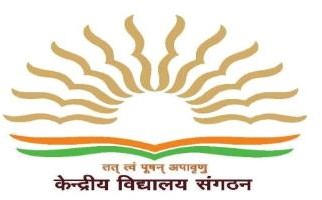 PM SHRI KENDRIYA VIDYALAYA CRPF AMERIGOG, GUWAHATI (ASSAM)SCHEDULE FOR ADMISSION  (2024-25) through offline modeThe Admission Schedule for Balvatika-III during the academic session 2024-25 will be as                 under through offline mode.                                                                                                                                                                                                          PRINCIPALS.No.SCHEDULEDATES1.ऑफ़लाइन पंजीकरण बाल वाटिका-III में प्रवेश के लिएOffline Registration for Balvatika- III 01.04.2024 (Monday)10:00 AM onwards2.पंजीकरण फॉर्म को जमा करने की अंतिम तिथि Last date of Offline Registration for Balvatika-III15.04.2024 (Monday)5.00 PM